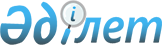 Об утверждении схемы зонирования земель, границы зон и поправочных коэффициентов к базовым ставкам земельного налога на земли сельскохозяйственного назначения и сельских населенных пунктов для целей налогообложения в Целиноградском районе
					
			Утративший силу
			
			
		
					Решение Целиноградского районного маслихата Акмолинской области от 13 декабря 2011 года № 299/46-4. Зарегистрировано Управлением юстиции Целиноградского района Акмолинской области 20 января 2012 года № 1-17-162. Утратило силу решением Целиноградского районного маслихата Акмолинской области от 6 декабря 2013 года № 170/23-5      Сноска. Утратило силу решением Целиноградского районного маслихата Акмолинской области от 06.12.2013 № 170/23-5 (вступает в силу со дня подписания).

      В соответствии со статьями 8, 11 Земельного кодекса Республики Казахстан от 20 июня 2003 года, статьей 387 Кодекса Республики Казахстан «О налогах и других обязательных платежах в бюджет (Налоговый кодекс)» от 10 декабря 2008 года, подпунктом 13 пункта 1 статьи 6 Закона Республики Казахстан «О местном государственном управлении и самоуправлении в Республике Казахстан» от 23 января 2001 года и согласно постановлению акимата Целиноградского района от 5 декабря 2011 года № А-9/291 «Об утверждении схемы зонирования земель и поправочных коэффициентов к базовым ставкам земельного налога на земли сельскохозяйственного назначения и сельских населенных пунктов Целиноградского района», Целиноградский районный маслихат РЕШИЛ:



      1. Утвердить схему зонирования земель, границы зон и поправочные коэффициенты к базовым ставкам земельного налога на земли сельскохозяйственного назначения и сельских населенных пунктов для целей налогообложения в Целиноградском районе согласно приложениям 1, 2.



      2. Контроль за исполнением настоящего решения возложить на постоянную комиссию Целиноградского районного маслихата по вопросам экономики и бюджета.



      3. Настоящее решение вступает в силу со дня государственной регистрации в Департаменте юстиции Акмолинской области и вводится в действие со дня официального опубликования.      Председатель сессии

      Целиноградского

      районного маслихата                        Д.Камзебаев      Секретарь Целиноградского

      районного маслихата                        Б.Мажренов      Согласовано      Аким Целиноградского района                М.Жунусов      Начальник

      государственного учреждения

      «Отдел сельского хозяйства и

      земельных отношений

      Целиноградского района»                    Т.Болсамбеков      Исполняющий обязанности

      начальника

      государственного учреждения

      «Налоговое Управление

      по Целиноградскому району

      Налогового Департамента

      по Акмолинской области

      Налогового Комитета

      Министерства финансов

      Республики Казахстан»                      С.Мырзабаев

Приложение 1

Утверждено

решением Целиноградского

районного маслихата

от 13 декабря 2011 года

№ 299/46-4 Схема зонирования земель, границы зон и поправочные коэффициенты к базовым ставкам земельного налога на земли сельскохозяйственного назначения для целей налогообложения в Целиноградском районе

Приложение 2

Утверждено

решением Целиноградского

районного маслихата

от 13 декабря 2011 года

№ 299/46-4 Схема зонирования земель, границы зон и поправочные коэффициенты к базовым ставкам земельного налога на земли сельских населенных пунктов для целей налогообложения в Целиноградском районе
					© 2012. РГП на ПХВ «Институт законодательства и правовой информации Республики Казахстан» Министерства юстиции Республики Казахстан
				№ зоныПоправочные коэффициенты к базовым ставкам земельного налогаНомер и название кадастровых кварталов, входящих в зону (административную территорию)123І1,5014 Воздвиженский сельский округІ1,2018 Караоткельский сельский округІ1,5019 аульный округ АкмолІ1,2018 Косшынский аульный округ1,35среднее значение по зонеІІ1,1037 аульный округ Рахымжана КошкарбаеваІІ1,1014 Кояндинский сельский округІІ1,0005 Максимовский сельский округІІ1,1029 Оразакский сельский округІІ1,0037 сельский округ Кабанбай батыраІІ1,1014 Талапкерский сельский округ1,07среднее значение по зонеІІІ0,9005 аульный округ ТастыІІІ0,9008 Новоишимский сельский округІІІ0,9008 аульный округ РодинаІІІ0,9032 Маншукский сельский округ0,90среднее значение по зонеІV0,7032 Красноярский сельский округІV0,6048 Приреченский сельский округІV0,7048 Софиевский сельский округІV0,6029 Шалкарский аульный округ0,65среднее значение по зоне№ зоныПоправочные коэффициенты к базовым ставкам земельного налогаНазвание сельских населенных пунктов входящих в зону (по аульным (сельским округам)123І1,501-011-009 село Воздвиженка (Воздвиженский сельский округ)І1,401-011-064 село Раздольное (Воздвиженский сельский округ)І1,501-011-015 аул Караоткель (Караоткельский сельский округ)І1,301-011-070 село Каражар (Караоткельский сельский округ)І1,401-011-016 аул Косшы (Косшынский аульный округ)І1,401-011-002 село Максимовка (Максимовский сельский округ)І1,501-011-019 (-020,-021,-022) аул Акмол (аульный округ Акмол)І1,401-011-034 (-035) аул Кабанбай батыра (сельский округ Кабанбай батыра)І1,301-011-081 село Кызылжар (сельский округ Кабанбай батыра)І1,401-011-033 аул Рахымжана Кошкарбаева (аульный округ Рахымжана Кошкарбаева)І1,401-011-033 село Талапкер (Талапкерский сельский округ)І1,401-011-079 село Коянды (Кояндинский сельский округ)І1,401-011-092 село Шубар (Кояндинский сельский округ)І1,301-011-046 село Малотимофеевка (Кояндинский сельский округ)1,40среднее значение по зонеІІ1,101-011-072 село Тайтюбе (Косшынский аульный округ)ІІ1,101-011-059 станция Жайнак (Максимовский сельский округ)ІІ1,001-011-076 село Маншук (Маншукский сельский округ)ІІ1,201-011-023 село Отемис (аульный округ Акмол)ІІ1,201-011-027 село Оразак (Оразакский сельский округ)ІІ1,001-011-073 село Бирлик (Оразакский сельский округ)ІІ1,001-011-061 аул Родина (аульный округ Родина)ІІ1,001-011-077 село Преображенка (аульный округ Рахымжана Кошкарбаева)ІІ1,001-011-046 село Софиевка (Софиевский сельский округ)ІІ1,101-011-036 село Кажымукан (Талапкерский сельский округ)ІІ1,101-011-077 село Кызыл суат (Талапкерский сельский округ)ІІ1,201-011-028 аул Шалкар (Шалкарский аульный округ)1,001-011-074 село Отаутускен (Шалкарский аульный округ)1,08среднее значение по зонеІІІ0,901-011-065 аул Жана Жайнак (Воздвиженский сельский округ)ІІІ0,701-011-071 село Жанажол (Караоткельский сельский округ)ІІІ0,701-011-031 село Жалгызкудук (Красноярский сельский округ)ІІІ0,901-011-055 аул Тасты (аульный округ Тасты)ІІІ0,701-011-003 ст.Тастак (аульный округ Тасты)ІІІ0,801-011-057 село Тонкерис (Максимовский сельский округ)ІІІ0,701-011-060 аул Фарфоровый (Максимовский сельский округ)ІІІ0,701-011-058 станция Косчеку (Максимовский сельский округ)ІІІ0,801-011-007 село Новоишимка (Новоишимский сельский округ)ІІІ0,801-011-001 село Семеновка (Новоишимский сельский округ)ІІІ0,701-011-063 село Мортык (Новоишимский сельский округ)ІІІ0,701-011-062 село Зеленый Гай (аульный округ Родина)ІІІ0,801-011-006 село Садовое (аульный округ Родина)ІІІ0,801-011-047 село Приречное (Приреченский сельский округ)ІІІ0,701-011-080 село Нура (сельский округ Кабанбай батыра)ІІІ0,901-011-078 Разъезд №96 (Талапкерский сельский округ)ІІІ0,701-011-075 село Каратомар (Шалкарский аульный округ)0,76среднее значение по зонеІV0,501-011-030 село Красноярка (Красноярский сельский округ)ІV0,501-011-059 Разъезд №93 (аульный округ Тасты)ІV0,601-011-090 село Антоновка (Приреченский сельский округ)ІV0,601-011-082 село Сарыадыр (сельский округ Кабанбай батыра)ІV0,601-011-079 село Шнет (аульный округ Рахымжана Кошкарбаева)ІV0,601-011-078 село Аганас (аульный округ Рахымжана Кошкарбаева)ІV0,601-011-036 аул Сарыколь(аульный округ Рахымжана Кошкарбаева)ІV0,601-011-056 село Акмечеть (аульный округ Тасты)ІV0,601-011-089 село Миновка (Софиевский сельский округ)0,58среднее значение по зоне